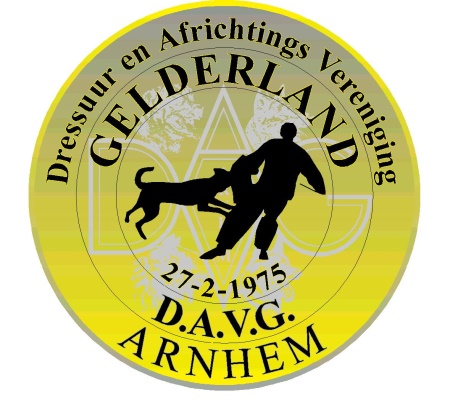 	INSCHRIJFFORMULIERCursus nosebedienceNaam geleider		: Straat en huisnummer	: Postcode en woonplaats	: Mailadres				: Telefoonnummer		: Naam hond			: Ras hond 				: Geboortedatum hond	: *doorhalen / weglaten wat niet van toepassing is;Geslacht  *Reu / Teef			Wil  *wel/niet deelnemen aan groepsapp					Wil  *wel/niet op de hoogte worden gehouden via mailOpmerking : Betaling van € 150,=  contant te voldoen voor aanvang van eerste training!                       Dit bedrag is voor 10 lessen en incl. certificaat van deelname.Dit formulier graag invullen en terug mailen naar nose@davg.nl 